Sayı	: Konu	: Ders saydırmaSOSYAL BİLİMLER ENSTİTÜSÜ MÜDÜRLÜĞÜNEAşağıda ismi yazılı öğrencinin daha önce aldığı dersleri kredisine saydırma isteğine ilişkin ana bilim dalı kurul kararı ekte sunulmuştur. Bilgilerinizi ve gereğini arz ederim.   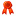          e-imzalıdırAdı-Soyadı-İmzasıAna Bilim Dalı Başkanı	Yukarıda belirttiğim statüde almış olduğum derslerin yüksek lisans/doktora programıma sayılmasını ve transkriptime işlenmesini arz ederim.                                                                                                                                                                   ..…./….../20…..                                                                                                        Öğrencinin  Adı, Soyadı, İmzasıEk:Not Durum Belgesi (Transkript).Onaylı Ders İçerikleri (dersin başka bir Üniv./Enstitüden alınması halinde).A.B.D. Kurul Kararı.                Dersin KoduDersin AdıDersin KredisiDersin Alındığı YılDersin Alındığı Yarıyıl20….../20…..Güz    ⎕Bahar ⎕20….../20…..Güz    ⎕Bahar ⎕20….../20…..Güz    ⎕Bahar ⎕SAYDIRILMASI İSTENEN DERSİN/DERSLERİN ALINDIĞI STATÜSAYDIRILMASI İSTENEN DERSİN/DERSLERİN ALINDIĞI STATÜSAYDIRILMASI İSTENEN DERSİN/DERSLERİN ALINDIĞI STATÜSAYDIRILMASI İSTENEN DERSİN/DERSLERİN ALINDIĞI STATÜ    Özel Öğrenci    Diğer Üniversite/Enstitü   Bilimsel Hazırlık    Eski Program (kaydımın silindiği)Lisansüstü Programı:Tezli Yüksek Lisans          Tezsiz Yüksek Lisans             Doktora  